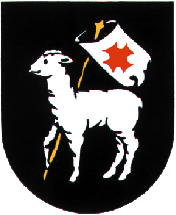 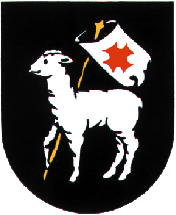                                                                                                                       Sulęcin, dn.